DIAKARIA TRAORE    627 Bamako/Mali-Baco Djikoroni Golf, 91095 diakariatraore4@gmail.com                   	  (+223) 77648825	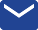 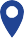 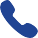      WhatsApp: (+223) 77648825/ 66019696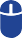 SkillsConference Interpretation ENGLISH < > FRENCH/ FRENCH < > BAMBARA/ ENGLISH < > BAMBARA.Translation ENGLISH < > FRENCH/ FRENCH < > BAMBARA/ ENGLISH < > BAMBARA.Transcription ENGLISH < > FRENCH/ FRENCH < > BAMBARA/ ENGLISH < > BAMBARA.Mastery of remote interpretation (RIT: remote interpretation technology)Proficiency in telephone interpretationAnalytical, good problem solver, good interpersonal skills, ability to establish good relationships, very respectful towards others Management and Coordination of the office in the capacity of technical trainer, motivating others to meet objectives.Specialisation AreasGeneral- Arts and Humanities - Economics and Finance - Education - Environment and Ecology - Food and Beverages - Investment and Banking - Legal - Medicine and Health - Sciences - Tourism and Travel - Transport and TelecommunicationsProfessional ExperienceSeptember 2021 to present: Volunteer translator at Translator Without Borders (English-French to Bambara)Translator/Interpreter: January 2021 to present Translate Plus Limited, registered in England & Wales.TranslationInterpreting (consecutive, simultaneous, whispering, escort)TranscriptionIn charge of UNOPS and UNFPA project (transcription)Translator February 2020 to presentBritish Broadcasting Corporation (BBC) ▪ Karen, P.O Box 48091-00100 Nairobi, Kenya Translating documents (English, French, Bambara) Interpreting (meetings, reports, videos, audios etc). Proofreading Transcription 3 February 2020 to present  British Broadcasting Corporation (BBC) ▪ Karen, P.O Box 48091-00100 Nairobi, Kenya Transcribing radio programs (Bambara-French). Transcribing videos (Bambara-French).Analysing videos and publications in Bambara. Reports of events (Mali).Reporting officer (Sahel coverage project). Regional Director: 	2017-2018CITRACO/MALI (Independent Translation and Interpretation Firm)Office Administrative ManagerMonitoring and evaluation officer (mid-term and final) of training operations.Monitoring implementation of activities.Project preparations officer (tenders, trainings).Monitoring and evaluations officer for interns. July 2018 to present:  Manager, Bamako Office; Coordinator, Bamako-Segou. Planning officer for activities in different areas (Bamako-Segou). Junior Translator/Interpreter:  September 2016-April 2018.CITRACO/MALI (Independent Translation and Interpretation Firm)Translation of administrative documents.InterpretingAcademic Background 2018- 2021: Pan-African University/ Advanced School of Translators and Interpreters (ASTI) -Cameroon/ University of Buea.Masters in Conference Interpreting Simultaneous InterpretingConsecutive Interpreting with note-takingSight TranslationCommunity Interpreting (Bambara).Bilingual Translation (French, English).Community Translation (Bambara).Initiation to sub-titling Initiation to Sub-titling2014- 2015: “Maitrise” (Bachelors + 1) Faculty of Letters and Languages. (FLSL), option (English), University of Bamako/Mali.2012- 2013: Bachelor’s Degree (English), Faculty of Letters and Languages (FLSL), option (English), University of Bamako/Mali.2011- 2012: “Diplome d’Etudes Generales” (2nd year of University cycle) (English) Faculty of Letters and Languages (FLSL), option (English), University of Bamako.2009- 2010: Malian GCE (Advanced Level) in Languages and Literature; Lycée Monseigneur de Montclos de Sikasso/Mali.2006- 2007: Certificate of Fundamental Studies, Sissako/Mali.2003- 2004: First School Leaving Certificate (FSLC) - Cote d’IvoireRECENT EVENTS AND INTERPRETATION CONFERENCESRSI/In Person 16-17 December 2021: OHADA (Organisation for the Harmonisation of Business Law in Africa)13/12/2021: OHADA (Organisation for the Harmonisation of Business Law in Africa)24-25 November 2021: AFI (Alliance for Financial Inclusion): 24th Digital Financial Services Working Group6-17 November 2021: Orange Telecommunication network (Mali-Senegal-Guinea-Sierra Leone-Guinea Bissau)08 November 2021: Lithuanian Department for migration and Asylum 26-27 October 2021: Femnet Kenya/ Men to Men ProjectTraning on Gender Based Violence (GBV)04- 06 October 2021: AFI (Alliance for Financial Inclusion)BCEAO-AFI Virtual Member Training on Policies Supporting MSME FinancingSeptember 28-30: AFI (Alliance for Financial Inclusion)Financial Inclusion Beyond the Pandemic: A Policy Leadership Dialogue (Virtual)September 08, 2021: Lumbung (Indonesia) "Art and Culture"07 September 2021: AFI (Alliance for Financial Inclusion)Breakout Session: E-KYC & Digital ID - Policy ModelAugust 10-13, 2021: 3RD SADC YOUTH FORUM SESSIONS."Blue and Green Economy for Sustainable Development"02-04 August 2021: African Union-YAFTAMOAThe One Big Voice Campaign / Protocol on the Free Movement of Goods and People.Trainings February-July 2021: Online training in consecutive interpretation (PAMCIT: Pan African Masters Consortium in Interpretation and Translation)March 2020: Hands-on training in Conference Interpreting (National Assembly) Yaounde-CameroonJune 2020: Training in translationDecember 2018:  Training on website management and Photoshop   July 2018: Workshops on several themesApril 2018: Training on “Animation and Field surveys” with Alert International in SegouNovember 2016- 2017: Certificate in Translation and Interpreting (CITACO/MALI)2017: Training on Understanding Human Rights February 2017:   Distance Learning Certificate on Enterprise expansion   Skills on enterprise development Strategies for market expansion May 2017: Certificate in “Entrepreneurship, Management and Enterprise creation” November 2016: Certificate in Entrepreneurship (YALI-Mali Alumni) Publications Article: “Mali’s livestock theft is dangerously yoked with persistent insecurity” (Published in December 2020)https://enactafrica.org/enact-observer/malis-livestock-theft-is-dangerously-yoked-with-persistent-insecurityTranslation softwares:SDL Trados- MemsourceComputer Skills (Word-Internet, Excel, PowerPoint- website management)Languages French       AEnglish	      BBambara  CReferencesBeverly Ochieng: Senior Digital Journalist at BBC Monitoring (254) 703 969033Mahamadou Guye: Translator/Interpreter, Professor and lecturer at the University of Bamako (223) 66730375Synthia FONDUFE: Lead Interpreter, Cameroon National Assembly (237) 676 97 30 79, 656 67 82 77I certify that the above information is true and correct.  Diakaria Traore25/12/2021